Pvt. Walter J. BergeronJuly 18, 1922 – July 30, 1944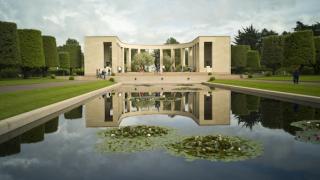 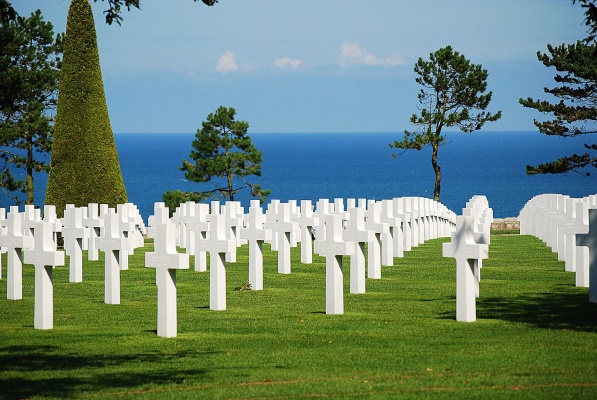 American Battle Monuments CommissionWorld War II      Purple Heart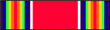 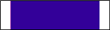 Service #	38309494Unit	2nd Infantry Regiment, 5th Infantry DivisionRank	Private U.S. ArmyEntered Service From LouisianaDate of Death	July 30 1944Buried	Plot H Row 25 Grave 35Normandy American Cemetery14710 Colleville-sur-Mer, France